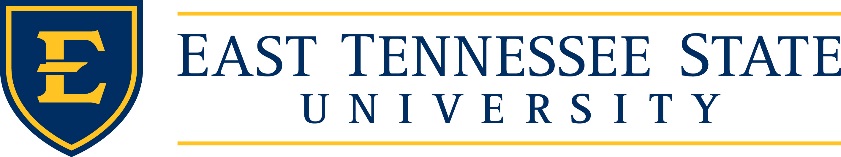 Faculty Senate AgendaSeptember 9, 20192:45 p.m.   Building 60 Lower Level Lecture Hall VA CampusCelebrationsIntroductions of GuestsAnnouncements  Presentation:  Mr. Jeremy Ross, Chief Operating Officer – Safety Updates, Other Information, Q&AApproval of minutes from August 20, 2019Information item(s) College Elections – Dr. MacGarry / Dr. EppsHandbook Committee update – Dr. EppsBoard of Trustees report – Dr. FoleyFaculty Sub Council Collaborative report – Mr. HemphillAction Item(s) Committee on Committees – Dr. Epps New BusinessOld Business – Brain Storming for Work GroupsComments from guestsAdjournNext meeting:  September 23, 2019Executive Committee Meeting: September 16, 2019